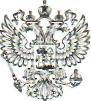 ПРОКУРАТУРА РОССИЙСКОЙ ФЕДЕРАЦИИПРОКУРАТУРА Смоленской областиПрокуратура Шумячского района ул. Садовая, д. 30, п. Шумячи, 216550919279060211В Совет депутатовСтуденецкого сельского поселенияШумячского района Смоленской области19.08.2021№02-33/Прдп88-21-20660023На №____________________________ПРОТЕСТна Порядок принятия в Студенецком сельском поселении Шумячского района Смоленской области решения о применении к депутату, члену выборного органа местного самоуправления, выборному должностному лицу местного самоуправления мер ответственности, указанных в части 73-1 статьи 40 Федерального закона «Об общих принципах организации местного самоуправления в Российской Федерации» (утв. решением Совета депутатов Студенецкого сельского поселения от 30.01.2020 года № 4)Решением Совета депутатов Студенецкого сельского поселения Шумячского района Смоленской области от 30.01.2020 года № 4 утвержден Порядок принятия в Студенецком сельском поселении Шумячского района Смоленской области решения о применении к депутату, члену выборного органа местного самоуправления, выборному должностному лицу местного самоуправления мер ответственности, указанных в части 7 1 статьи 40 Федерального закона «Об общих принципах организации местного самоуправления в Российской Федерации» (далее - Порядок).Данный Порядок в части не соответствует требованиям федерального законодательства и подлежит изменению.В соответствии с 4.7.3-2 ст.40 Федерального закона от 06.10.2003 № 131-ФЗ «Об общих принципах организации местного самоуправления в Российской Федерации» порядок принятия решения о применении к депутату, члену выборного органа местного самоуправления, выборному должностному лицу местного самоуправления мер ответственности, указанных в части 7.3-1 настоящей статьи, определяется муниципальным правовым актом в соответствии с законом субъекта Российской Федерации.Законом Смоленской области от 25.10.2019 № 106-з определен порядок принятия в Смоленской области решения о применении к депутату, члену выборного органа местного самоуправления, выборному должностному лицу местного самоуправления мер ответственности, указанных в части 7.3-1 статьи 40 Федерального закона «Об общих принципах организации местного самоуправления в Российской Федерации».Законом Смоленской области от 26.03.2020 № 27-з статья 2 закона Смоленской области от 25.10.2019 № 106-з дополнена ч. 1.1., согласно которой основаниями для рассмотрения представительным органом соответствующего муниципального образования Смоленской области вопроса о применении к депутату, члену выборного органа местного самоуправления, выборному должностному лицу местного самоуправления мер ответственности являются поступившие в указанный орган:заявление Губернатора Смоленской области, указанное в части 1 настоящей статьи;информация федерального органа, который в соответствии с федеральным законодательством уполномочен осуществлять проверку достоверности и полноты сведений о доходах, расходах, об имуществе и обязательствах имущественного характера, указанных в части 1 настоящей статьи, представляемых депутатом, членом выборного органа местного самоуправления, выборным должностным лицом местного самоуправления, о необходимости применения в отношении указанных лиц мер ответственности, подготовленная по результатам соответствующей проверки.Указанные изменения не нашли своего отражения в оспариваемом Порядке, что недопустимо, поскольку порождает правую неопределенность при решении вопроса о применении мер ответственности к лицам, которые в соответствии в антикоррупционным законодательством обязаны представлять достоверные и полные сведения о своих доходах, расходах, об имуществе и обязательствах имущественного характера, а также о доходах, расходах, об имуществе и обязательствах имущественного характера своих супруг (супругов) и несовершеннолетних детей.В соответствии со ст.7 Федерального закона от 06.10.2003 года № 131-ФЗ «Об общих принципах организации местного самоуправления в Российской Федерации» муниципальные правовые акты, не должны противоречить Конституции Российской Федерации, федеральным конституционным законам, настоящему Федеральному закону, другим федеральным законам и иным нормативным правовым актам Российской Федерации, а также конституциям (уставам), законам, иным нормативным правовым актам субъектов Российской Федерации.На основании изложенного, руководствуясь ст.23 Федерального закона «О прокуратуре Российской Федерации»,требую:Рассмотреть настоящий протест на ближайшем заседании Совета депутатов Студенецкого сельского поселения Шумячского района Смоленской области.Порядок принятия в Студенецком сельском поселении Шумячского района Смоленской области решения о применении к депутату, члену выборного органа местного самоуправления, выборному должностному лицу местного самоуправления мер ответственности, указанных в части 73-1 статьи 40 Федерального закона «Об общих принципах организации местного самоуправления в Российской Федерации» (утв. решением Совета депутатов Студенецкого сельского поселения Шумячского района Смоленской области от 30.01.2020 года № 4) изменить, привести в соответствие с требованиями федерального законодательства.В соответствии с ч.3 ст.7 Федерального закона «О прокуратуре Российской Федерации» о дате и времени рассмотрения настоящего протеста заблаговременно сообщить прокурору района для поддержания изложенных требований.О результатах рассмотрения протеста следует незамедлительно сообщить прокурору района в письменной форме.Прокурор районастарший советник юстиции		С.С. Старовойтов